Pressrelease från Klingel 2019-02-11                                                  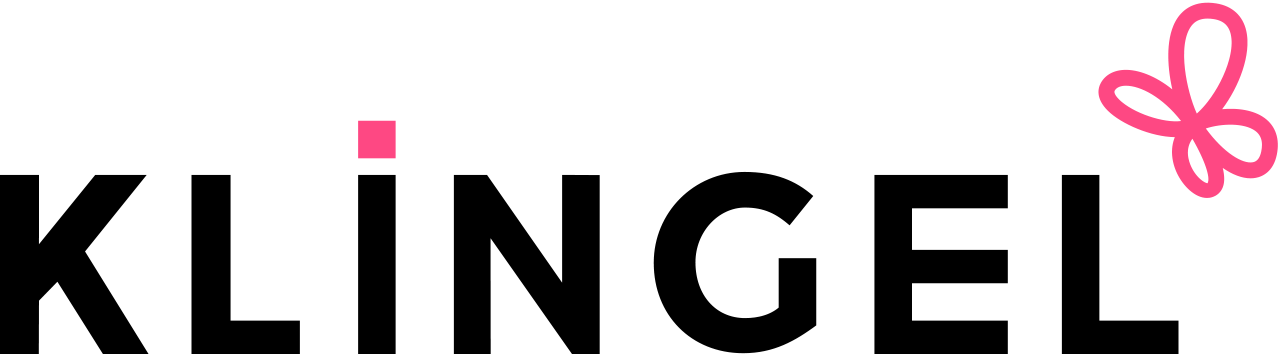 Pigga färger får accessoarerna att poppaCitrongult, mintgrönt och lavendellila – säsongens skor och väskor från Klingel är som läskande karameller. Detaljer som rosetter, blommor och satinband höjer trendkänslan ytterligare.Våren 2019 är säsongen då accessoarerna verkligen tar plats och syns. Fruktiga färger förvandlar sjalar, skor, smycken och väskor till riktiga vitamininjektioner som livar upp vilken enkel outfit som helst. De klassiska brogueskorna har exempelvis fått en ny skepnad i form av lackskinn och knalliga kulörer som cerise, orange och klarrött. Som alltid när det kommer till skor är storleksspannet hos Klingel stort och här finns damskor i både storlek 35 och 43. Även den som har extra ömtåliga fötter, vid exempelvis hallux valgus, kan hitta sköna och trendiga vårfavoriter i sortimentet.Maffiga rosetterEn detalj som syns på både skor och väskor är rosetter. En liten diskret på sidan av pumpsen eller kanske en maffig på ovansidan av en bekväm sandal. Blommorna som syns i modebilden växer och frodas förstås också när det kommer till accessoarerna. Gärna i form av tredimensionella applikationer i skinn eller paljetter. Breda satinband med blomprints lyfter en enfärgad sneaker till nya höjder. Snyggt med stråhattEn accessoar som sticker ut lite extra är stråhatten med avtagbar blomsterkrans. Hatten i sig ger skönt skydd för solen och kan användas med eller utan de välarbetade blommorna. Med kransen har du sedan en självklar accessoar på den kommande sommarfesten!Kollektionen finns till försäljning på www.klingel.se samt i katalog.Ladda ner högupplösta bilder: http://www.mynewsdesk.com/se/klingel/latest_mediaFör ytterligare information, bilder och beställning av PR-prover: Janna Roosch,  PR-ansvarig Klingel
Mobil: 0702-74 77 41
janna.roosch@klingel.seFör information om Klingel: Carina Bergudden , Verksamhetsansvarig Klingel 
Mobil: 0706-68 60 86
carina.bergudden@klingel.se